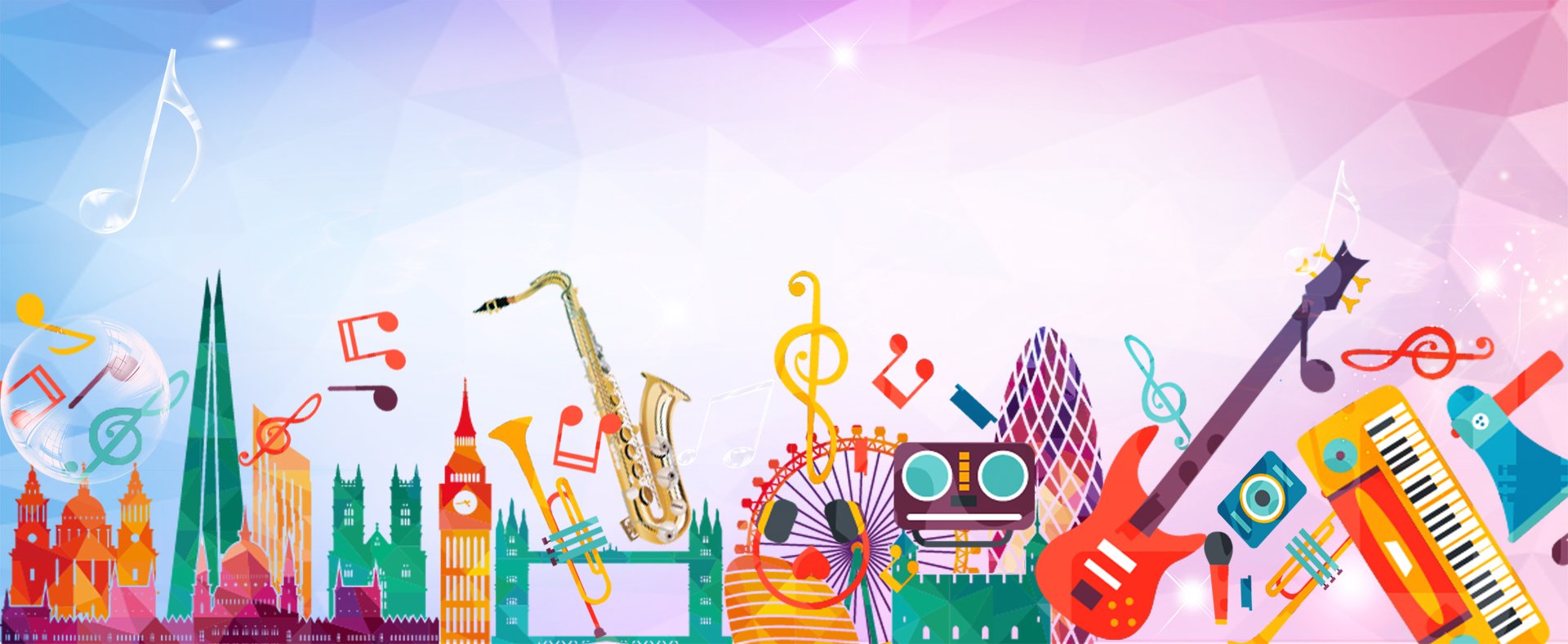 Дорогие друзья! НЕ ПРОПУСТИТЕ!  СОБЫТИЯ НЕДЕЛИ:ДАТА, ВРЕМЯ, МЕСТОНАИМЕНОВАНИЕ МЕРОПРИЯТИЯДК ГОЗНАКА (ул. К. Либкнехта, 10):ДК ГОЗНАКА (ул. К. Либкнехта, 10):19.06.202314:00-16:00Сквер ДК ГознакаТематическая программа ко Дню медработника «Лекарство от скуки»22.06.202310:00-11:00Парк победыТоржественное открытие ежегодного Автопробега «Подвигу жить в веках»(ритуал памяти на братских могилах)25.06.202313:00-15:0015:00-17:00Социальный кино залРабота социального кинозала.Киноклуб «Синема»19.06.2023 г.- 25.06.2023с 11:00 до 23:05«Красная Кама»Показ сеансов в кинозале «Красная Кама»:- «Вызов» 12+ ПК- «Яга и книга закленаний» 6+ ПК- «Трио в перьях-2» 6+- «Непосредственно Каха. Другой фильм» 18+- «Маша и медведь. Скажите: «Ой!» 0+ ПК- «Переводчик» 18+- «Рождение легенд» 18+- «Мармадюк» 6+- «Солнце на вкус» 6+ ПК- «Киты: стражи планеты» 6+- «Свозь время» 12+ ПК(ПК - пушкинская карта)МАУ «ККДЦ» (пр. Маяковского, 9):МАУ «ККДЦ» (пр. Маяковского, 9):21.06.202322:00Мемориал, парк ПобедыАкция «Свеча памяти»22.06.202315:00Площадка у ККДЦКЛНМ Музыкальная программа «Встреча с песней»п. Майский, Дом культуры (ул. Центральная, 1):п. Майский, Дом культуры (ул. Центральная, 1):19.06.2023-21.06.202310:00Творческая площадка «Радуга детства»:Интеллектуальная игра «Мафия»,Интерактивная программа «Песенный калейдоскоп»Игровая программа «Тимбилдинг»Интерактивная программа «Летняя квизомания»Мастер-класс «Юные Вангоги»Игровая программа «Игры нашего двора»19.06.2023, 21.06.202313:000Социальный кинозалПоказ мультфильмов20.06.202317:00Игровая комнатаМастер-класс клуб «Мастерилка»22.06.202310:00Площадь п. МайскийМитинг памяти «Свеча памяти»22.06.202311:00Социальный кинозалВоробьиная дискотека «Ура! Лето!»19.06.-23.06.202310:00Зеркальный залАкция «Ждем! Надеемся! Верим!»19.06.-23.06.202315:00Игровая комнатаАкция «Своих не бросаем!»22.06.202310:00д. МошевоПоход – субботник к обелиску «Героев России»24.06.202315:00Социальный кинозалПоказ фильма «Я на перемотке»ЦЕНТРАЛИЗОВАННАЯ БИБЛИОТЕЧНАЯ СИСТЕМА (Оржоникидзе, д.4):ЦЕНТРАЛИЗОВАННАЯ БИБЛИОТЕЧНАЯ СИСТЕМА (Оржоникидзе, д.4):19.06.202310:0022.06.202317:00Мастер-класс «Символ памяти» (ко Дню памяти и скоби) – доступно по Пушкинской карте19.06.202310:00, 11:00Мастер-класс «Летний пейзаж»23.06.202310:00Игровая программа «Достопримечательности Пермского края»23.06.202310:00Мастер-класс «Книжная закладка»23.06.202314:00Познавательное мероприятие «Тайны мудрой избы»Центральная детская библиотека им. П.П. Бажова ЦБС г.Краснокамска (ул. Шоссейная,4):Центральная детская библиотека им. П.П. Бажова ЦБС г.Краснокамска (ул. Шоссейная,4):19.06.2023 - 10:00, 10:3021.06.2023 - 11:0022.06.2023 - 9:45, 10:00,  13:30Патриотический час «Награды победы родом из Краснокамска»19.06.2023 - 11:00, 11:30, 13:3021.06.2023 - 12:00, 11.3022.06.2023 - 11:0023.06.2023 - 10:30Познавательный час «Животные на войне»19.06.202313:00,14:00Литературный час «Мир сказов Павла Бажова»20.06.2023 - 15:3022.06.2023 -15:30Школа юного экскурсовода*в рамках проекта Министерства культуры Пермского края20.06.202310:00, 10:30Своя игра «Мой Пермский край»20.06.202311:00, 11:30Квест «Здоровым быть здорово!»21.06.202310:00Познавательная программа «Сокровища малахитовой шкатулки»22.06.202314:00, 14:30Программа летних чтений «Каникулы в библиотеке»- познавательный час- мастер - класс22.06.202315:00Кружок вязания крючком «Кукольный дом»23.06.202311:00Занятие клуба «Мамы - Пуговки»Городская библиотека-филиал №2 ЦБС г.Краснокамска(ул. Энтузистов, 25):Городская библиотека-филиал №2 ЦБС г.Краснокамска(ул. Энтузистов, 25):19.06. 2023, 21.06.202311:00Урок патриотизма «Будем в армии служить» (к Дню памяти и скорби)19.06.202317:00Показ с обсуждением  документального фильма «Общая Победа» (к Дню памяти и скорби в Социальном кинозале)19.06.202313:20Показ  с обсуждением анимационного фильма «Умка» в Социальном кинозале20.06.202311:00Летние чтения «Книжный букет» (в рамках программы «Лето под книжным зонтиком»)20.06.2023, 22.06.202310:00,Квест – игра «Я помню! Я горжусь!» о ВОВ (в рамках программы «Лето под книжным зонтиком»)22.06.202317:00Мастер-класс «Волшебство из гипса» (платный)20.06.202313:20Медиаобразовательное занятие «Сказочное Лукоморье» с показом мультфильма «Сказка о мертвой царевне и семи богатырях» в Социальном кинозале21.06.202313:20Квест «Тайный друг»21.06.202313:20Показ  с обсуждением анимационного фильма «Капризка» в Социальном кинозале23.06.202314:00Медиаобразовательное занятие «Чужие дети?» с показом с показом документального фильма «Чужие дети» в Социальном кинозалеГородская библиотека-филиал №3 ЦБС г.Краснокамска (ул. Фрунзе, д. 3 «А»):Городская библиотека-филиал №3 ЦБС г.Краснокамска (ул. Фрунзе, д. 3 «А»):21.06.2023 в 11:30Час памяти «Была война, была Победа…»23.06.2023в течение дня ул. Ленина, ФрунзеУличная акция «Библиотека. Молодежь. Будущее».23.06.202311:30детская площадка, ул. ФрунзеИгровая программа «День спортивного веселья» (внестационарно)23.06.202315:00Час полезных советов «Профилактика деменции»Городская библиотека-филиал №4 ЦБС г.Краснокамска (проезд Рождественский, д. 3):Городская библиотека-филиал №4 ЦБС г.Краснокамска (проезд Рождественский, д. 3):19.06.2316:00Мастер-класс «Папочка, для тебя подарочек»20.06.2316:00Игровая программа «Час весёлых затей»23.06.2311:00площадка перед библиотекойУличная акция «Библиотека. Молодёжь. Будущее.»Черновская сельская библиотека-филиал ЦБС г.Краснокамска (с. Черная, ул. Северная, д. 6):Черновская сельская библиотека-филиал ЦБС г.Краснокамска (с. Черная, ул. Северная, д. 6):23.06.202316:00Платное мероприятие: МК «Ромашки - резиночки из фоамирана» (к Дню семьи, любви и верности) – доступно по Пушкинской картеМайская сельская библиотека-филиал ЦБС г.Краснокамска (пер. Зелены,2):Майская сельская библиотека-филиал ЦБС г.Краснокамска (пер. Зелены,2):22.06.202316:00Громкие чтения «Семейный библиодворик. Читаем Бажова», в рамках сетевой акции «Читаем сказы Бажова»22.06.202317:00Мастер-класс «Урок игры на гитаре»20,21.06.202311:00Громкие чтения «Серебряное копытце», в рамках сетевой акции «Читаем сказы Бажова»20.06.2310:00-14:00Интеллектуальная игра «Своя игра.ЗОЖ» - 3 разаУсть-Сыновская сельская библиотека-филиал  им. Ф.Ф. Павленкова ЦБС г.Краснокамска (Совхозная,14):Усть-Сыновская сельская библиотека-филиал  им. Ф.Ф. Павленкова ЦБС г.Краснокамска (Совхозная,14):20.06.202311:30Экологическая игра «Ветер клонит к земле травы»Стряпунинская сельская библиотека-филиал (ул. Советская, 3а): Стряпунинская сельская библиотека-филиал (ул. Советская, 3а): 20.06.202313:30Игровая программа  «Береги планету»20.06.202316:30Мастер-класс «Вышивка лентами»21.06.202316:30Мастер-класс «Тканые пояса»МБУК «КРАСНОКАМСКИЙ КРАЕВЕДЧЕСКИЙ МУЗЕЙ» (пр-т Мира, 9):МБУК «КРАСНОКАМСКИЙ КРАЕВЕДЧЕСКИЙ МУЗЕЙ» (пр-т Мира, 9):19.06.2023 - 14:0020.06.2023 - 10:0020.06.2023 - 11:0021.06.2023 -12:30Обзорно-тематическая экскурсия по краеведческому музею.Доступно по Пушкинской картеКраснокамская картинная галерея имени И. И. Морозова (ул. К. Либкнехта, 6а):Краснокамская картинная галерея имени И. И. Морозова (ул. К. Либкнехта, 6а):20.06.202311:00, 10:00Мастер-класс «Ваза»/декоративное рисование20.06.202312:00Мастер-класс «Летняя поляна»/декоративное рисование21.06.2023  -  10:00, 11:0022.06.2023 - 11:00Мастер-класс «Летние сновидения»/рисование, живопись24.06.202312:00Мастер класс АРТ-терапияДетский музей игрушки (ул. Свердлова, 10):Детский музей игрушки (ул. Свердлова, 10):20.06.202311:00-12:00Мастер-класс «Краснокамская матрешка»МБУ «МОЛОДЕЖНЫЙ РЕСУРСНЫЙ ЦЕНТР» (пр. Комсомольский, 24):МБУ «МОЛОДЕЖНЫЙ РЕСУРСНЫЙ ЦЕНТР» (пр. Комсомольский, 24):24.06.202315:00-20:00Городской парк отдыхаДень молодежи «НАШЕ ВРЕМЯ». Работа площадок: «Город в стиле ЭКО»; «Городской НЕформат»; «ДОБРОпожаловать!»; «ПРОкачай медиа»; «Вместе мы сила»; «Время СПОРТА!»; «Семья в тренде по Краснокамски»; «ПроРаботу»; соревнование клуба «БЕГОВЕЛКА»; «ФОТОСУШКА»; Интеллектуальные игры «ЧГК»; фото-зоны «АРТ пространство»; «Ночной дозор»; территория игры «Came Party»; «Творческие коллабарации»; «»Мас-рестлинг»МБУ МРЦ – СП КМЖ «Радуга» (ул. Энтузиастов, 23):МБУ МРЦ – СП КМЖ «Радуга» (ул. Энтузиастов, 23):20.06.202318:30Нон – стоп конкурс «День изобретателя и рационалиста»МБУ МРЦ – СП КМЖ «Формика» (ул. Павлика Морозова, 2):МБУ МРЦ – СП КМЖ «Формика» (ул. Павлика Морозова, 2):21.06.202316:00Дворовые игрыМБУ МРЦ – СП КМЖ «Родничок» (д.Фадеята, ул.Новая, 1а):МБУ МРЦ – СП КМЖ «Родничок» (д.Фадеята, ул.Новая, 1а):22.06.202318:00Мемориал д. ФадеятаТематическое мероприятие «Рядом с настоящим», посвященное Дню памяти и скорбиМБУ МРЦ – СП КМЖ п. Оверята (ул. Строителей, д.7):МБУ МРЦ – СП КМЖ п. Оверята (ул. Строителей, д.7):12-17.06.202314:00Настольные и подвижные игры20.06.202313:30Соревнования по стрельбе из пневматической винтовки21.06.202311:00Спортивные соревнования «Эстафета мира»МБУ МРЦ – СП КМЖ с. Черная (ул. Северная, д.6):МБУ МРЦ – СП КМЖ с. Черная (ул. Северная, д.6):19.06 - 23.06.202312:00Настольные и подвижные игрыМБУ МРЦ – СП КМЖ с. Мысы (ул. Центральная, д.1):МБУ МРЦ – СП КМЖ с. Мысы (ул. Центральная, д.1):20.06.202313:00Экоакция «Сохраним природу» с проведением мастер-класса «Поделки из вторсырья», посвященная Всемирному Дню окружающей средыМБУ МРЦ – СП КМЖ с. Стряпунята (ул. Советская, д.8):МБУ МРЦ – СП КМЖ с. Стряпунята (ул. Советская, д.8):20.06.202310:00Игровая программа «В стране Доброты» с показом мультфильма24.06.202313:00Квест – игра «Кругосветка»19.06.2023 
13:00Тематическая программа «Мы против террора», посвященная Дню борьбы с терроризмом21.06.202322:00Сквер Памяти с. СтряпунятаАкция «Свеча Памяти», посвященная Дню Памяти и скорби22.06.202311:00Сквер Памяти с. Стряпунята«Герои давно отгремевшей войны», митинг посвященный Дню Памяти и СкорбиСПОРТИВНЫЕ МЕРОПРИЯТИЯ:СПОРТИВНЫЕ МЕРОПРИЯТИЯ:МБУ ФОК «Олимпийский» (пр. Маяковского 7):МБУ ФОК «Олимпийский» (пр. Маяковского 7):25.06.202310:30 – 13:30Стадион «Россия» (ул. Большевистская д. 56)Краевой летний фестиваль по северной ходьбе "Красный бор"25.06.2023(время уточняется)д. Запальта, ул. Лесная 1а,Лыжная базаЧемпионат ПК по футболу среди мужских команд 1 дивизионМАУ «СШ п. Майский» (п. Майский, ул. Северная 2):МАУ «СШ п. Майский» (п. Майский, ул. Северная 2):22.06.202311:00 – 13:00"День Памяти и Скорби"Спортивное мероприятие Военно - спортивная игра "Зарница"23.06.202310:00 – 14:00Открытое Первенство по  мини – футболу среди  дворовых команд в рамках Окружной акции «Месячник антинаркотической направленности» и Всемирного дня детского футбола24.06.202311:00 – 16:00Открытое Первенство Краснокамского городского округа по пляжному волейболу, посвященное празднованию Дня молодежиМАУ СК «Ледовый» (ул. Большевистская 56Е):МАУ СК «Ледовый» (ул. Большевистская 56Е):20.06.202321:30 -  22:45Единая ночная хоккейная лига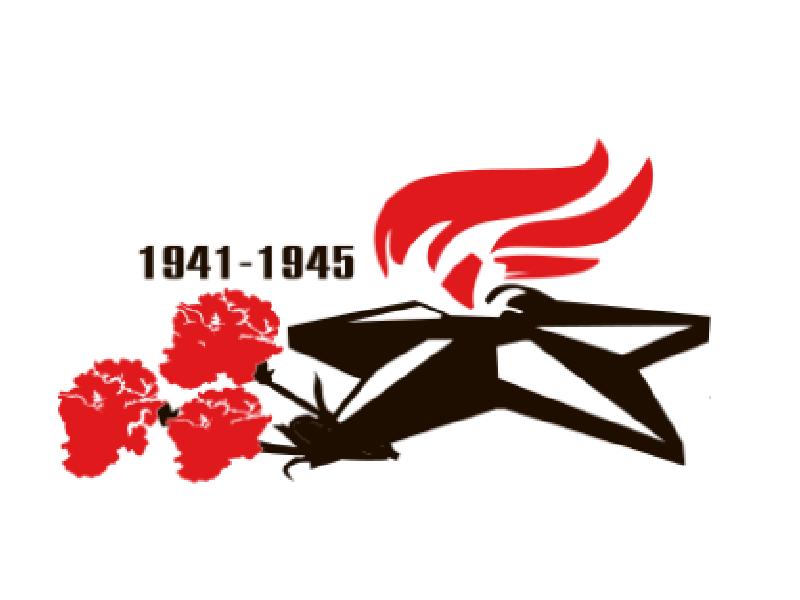 22 июня - Автопробег «Подвигу жить в веках» (ритуал памяти на братских могилах в рамках Дня памяти и скорби — день начала Великой Отечественной войны);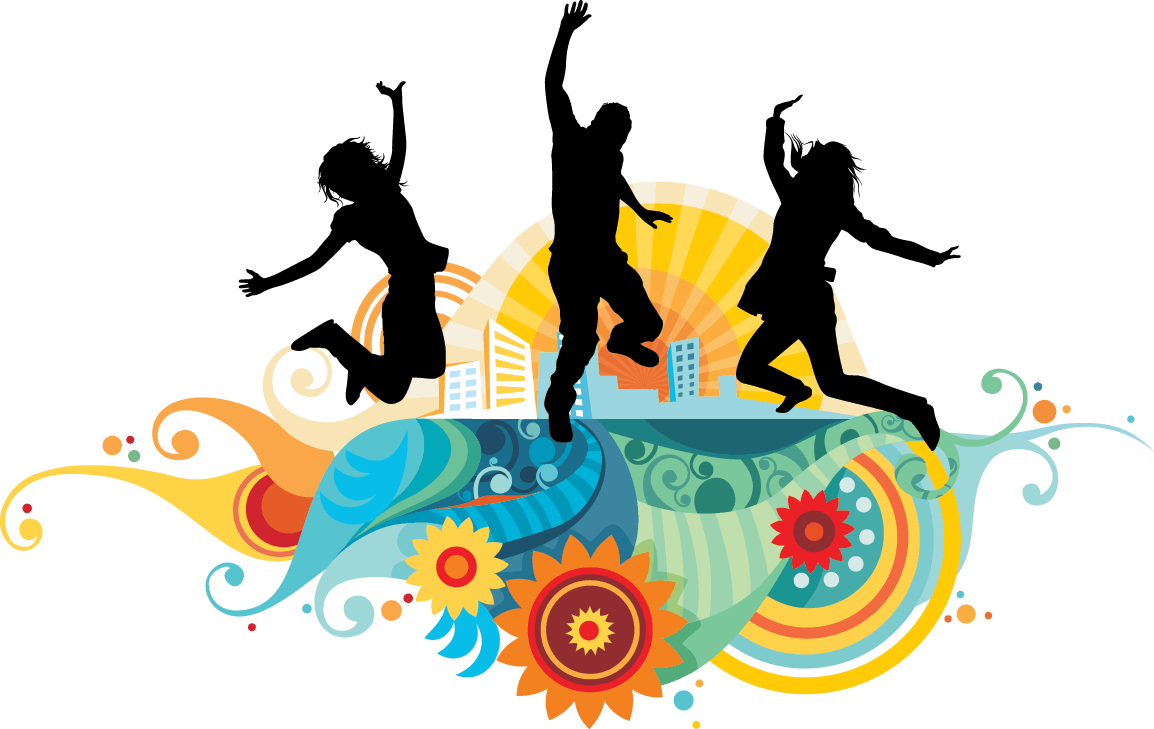 24 июня – День молодежи  «НАШЕ ВРЕМЯ», посвященный празднованию 85-летия г. Краснокамска;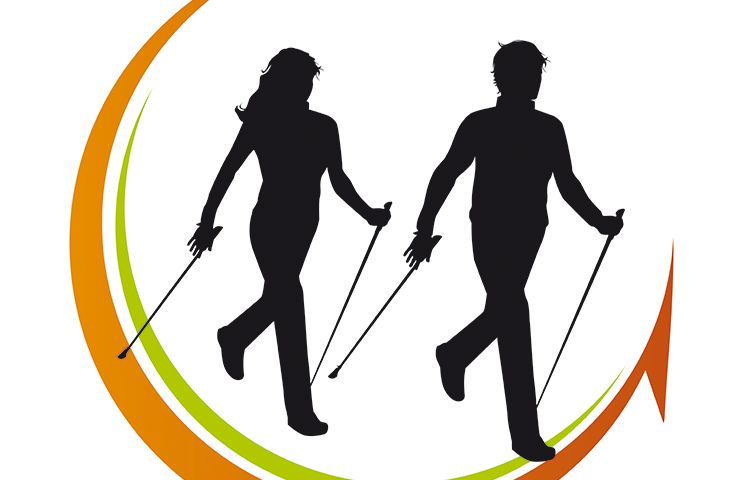 25 июня – Краевой летний фестиваль по северной ходьбе «КРАСНЫЙ БОР».  Возраст участников 30+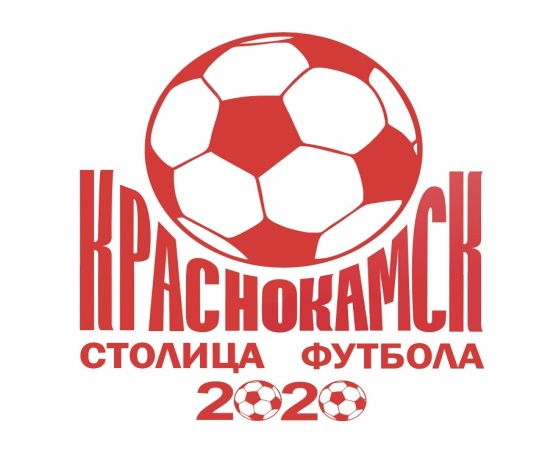 19 июня – Всемирный день детского футбола. Напоминаем: Краснокамский городской округ стал победителем региональной программы «Мы выбираем спорт!» и реализовал проект «Краснокамск – столица футбола 2020». Тысячи юных краснокамцев стали неразлучны с футбольным мячом